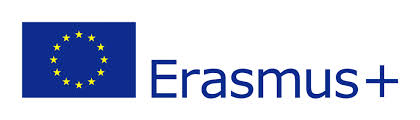 Yararlanıcılar içinBİLGİ FORMUBütün sorulara cevap verinizAdı SoyadıT.C. Kimlik NumarasıDoğum yeri & Doğum TarihiBölümüKonu alanıAkademik UnvanMisafir Olunan ÜniversiteDers Vereceği AlanDers Verme süresi (gün)Hareketlilik Başlangıç tarihiVerilecek DüzeyÖğretim DiliBanka Hesap No (T.C. Ziraat Bankası-Avro)IBANFiili Derece/Kademe:Ek Gösterge:Mesleki tecrübe yılıAdresTelefon numarasıE-posta adresi